Adventskranzbinden – Helfende gesucht!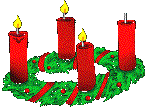 Wir suchende Helfende für jeweils ca. 2 Stunden, die an den Rhythmus des Unilebens angepasst sind. Die genauen Zeiten findet ihr hier im DOODLE, dort könnt ihr euch auch eintragen.Hinweis: Beim Aufbauen am Montagnachmittag wären wir froh um 4 Helfende, beim Aufräumen am Donnerstag um 17.00 Uhr über 3 Helfende.Die Aufgaben:Montagnachmittag: Helfen beim EinrichtenDienstag bis Donnerstag: Aufbauen bzw. Abbauen in der ersten bzw. letzten SchichtEinkassierenMaterialien nachlegen, bei Bedarf helfenFeuerlöscher bedienen können – wird zu Beginn jeder Schicht erklärtSofern Zeit: Kränze binden als Geschenke der Uni-Seelsorge an KollegenWer mag: Ab und zu Fotos erstellen und an einen der Seelsorger senden:Martin Bergers: 079 350 34 91, martin.bergers@unifr.chFortunat Badimuene, 079 720 95 94, fortunat.tshiababadimuene@unifr.chEigene Kränze könnt ihr euch kostenlos ausserhalb eurer Zeiten binden.Kein Stress – das Wichtigste ist, dass die Teilnehmer eine schöne und entspannte Zeit haben und sich ihren individuellen Kranz binden können Auch euch wünschen wir eine SCHÖNE ZEIT und freuen uns auf die Zusammenarbeit mit euch!! Bitte wendet euch bei Fragen an Martin Bergers.Martin Bergers und Fortunat BadimueneRemarques sur le Doodle en bas! Hinweise zum Doodle unten !Remarques sur le Doodle ! Hinweise zum Doodle!Nous cherchons 4 !! Aides le lundi de 15h15 à 17h00. Nous avons déjà presque tout installé, contrairement aux années précédentes.Wir suchen 4!! Helfende am Montag von 15.15 – 17.00 Uhr - wir richten schon fast vollständig ein, anders als in den letzten Jahren.De même, nous avons besoin de 3-4 bénévoles le jeudi soir pour tout ranger. Ebenso brauchen wir 3-4 Helfende am Donnerstagabend, um alles abzuräumen.Veuillez veiller à ce que vos services soient répartis le plus équitablement possible. L'idéal est d'avoir 2-3 personnes par équipe.Bitte achtet ansonsten auf eine möglichst gleichmässige Verteilung eurer Dienste. Ideal sind 2-3 Personen pro Schicht.DOODLE EST DEVENU COMPLIQUÉ, on ne peut introduire que des horaires uniformes !!! Les équipes à partir de 12h00 se terminent à 13h15, et non à 14h15. De même, l'équipe du lundi se termine à 17h00 et non à 17h30. Le mardi et le mercredi, la dernière équipe se termine vers 18h00. Le jeudi, lorsque nous rangeons tout, nous avons effectivement besoin d'aides jusqu'à 19h15.DOODLE IST KOMPLIZIERT GEWORDEN, da nur eine einheitliche Dauer der Schichten angeben werden kann.  Die Schichten ab 12.00 Uhr enden 13.15 Uhr, nicht 14.15 Uhr. Ebenso endet die Schicht am Montag um 17.00 Uhr, nicht um 17.30 Uhr. Am Dienstag und Mittwoch endet die letzte Schicht gegen 18.00 Uhr. Am Donnerstag, wenn wir alles abräumen, brauchen wir tatsächlich Helfende bis 19.15 Uhr.TOUS LES BÉNÉVOLES PEUVENT SE FAIRE UNE COURONNE GRATUITEMENT, EN DEHORS DE LEUR TRAVAIL.ALLE HELFENDEN KÖNNEN SICH EINEN ADVENTSKRANZ UMSONST BINDEN, AUSSERHALB IHRER SCHICHTEN.Merci de m'appeler en cas d'empêchement ! Martin Bergers, 079 350 34 91. Bitte ruft mich an, wenn ihr verhindert seid. Nous nous réjouissons de travailler avec vous ! Wir freuen uns auf die Zusammenarbeit mit euch!Fortunat Badimuene und Martin Bergers